Provozní doba knihovny během Vánoc naposledy máme otevřeno 16. prosince 2022a opět se na vás těšíme 6. ledna 2023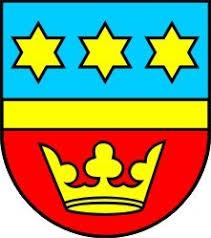 